ИЗБИРАТЕЛЬНАЯ КОМИССИЯ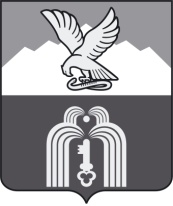 Муниципального образованияГОРОДА-КУРОРТА ПЯТИГОРСКАП О С Т А Н О В Л Е Н И Е29 июля 2016 г.                                                                                           № 25/119г. ПятигорскОб отказе в регистрации уполномоченного представителя по финансовым вопросам избирательного объединения – Пятигорское местное отделение КПРФ27 июля 2016 года в избирательную комиссию муниципального образования города-курорта Пятигорска одновременно с документами для заверения списка кандидатов в депутаты Думы города Пятигорска пятого созыва, выдвинутого избирательным объединением – Пятигорское местное отделение КПРФ, указанным избирательным объединением были представлены документы для регистрации уполномоченного по финансовым вопросам, которые не соответствуют требованиям Закона Ставропольского края «О некоторых вопросах проведения выборов в органы местного самоуправления в Ставропольском крае» (далее- закон СК).	В соответствии с частью 4 статьи 17 закона СК регистрация уполномоченного представителя по финансовым вопросам избирательного объединения осуществляется соответствующей избирательной комиссией на основании решения избирательного объединения о назначении уполномоченного представителя по финансовым вопросам, а также на основании нотариально удостоверенной и оформленной в установленном законом порядке доверенности, в которой указываются фамилия, имя и отчество, дата и место рождения, адрес места жительства, серия, номер и дата выдачи паспорта или документа, заменяющего паспорт гражданина, наименование или код органа, выдавшего паспорт или документ, заменяющий паспорт гражданина, полномочия указанного лица и приводится оттиск печати для финансовых документов регионального отделения политической партии либо оттиск печати, используемой избирательным объединением по решению его уполномоченного органа для целей избирательной кампании.В представленной копии доверенности на уполномоченного представителя по финансовым вопросам Пятигорского местного отделения КПРФ Черненко Валентину Николаевну, удостоверенной восемьнадцатого июля две тысячи шестнадцатого года нотариусом г. Пятигорска Ставропольского края РФ Бакушкиной Татьяной Алексеевной (далее – доверенность на Черненко В.Н.), отсутствует оттиск печати для финансовых документов регионального отделения политической партии либо оттиск печати, используемой избирательным объединением по решению его уполномоченного органа для целей избирательной кампании, что противоречит части 4 статьи 17 закона СК. Кроме того, сама копия доверенности на Черненко В.Н. заверена уполномоченным представителем избирательного объединения - Пятигорское местное отделение КПРФ А.А. Кропачевой, а не нотариально, - что также не соответствует требованиям части 4 статьи 17 закона СК.Учитывая изложенное, Избирательная комиссия муниципального образования города-курорта ПятигорскаПОСТАНОВЛЯЕТ:Отказать в регистрации уполномоченного представителя по финансовым вопросам избирательного объединения – Пятигорское местное отделение КПРФ Черненко Валентины Николаевны. Настоящее постановление вступает в силу со дня его подписания. Председатель                    							 А.В. ПышкоСекретарь										 Е.Г. Мягких